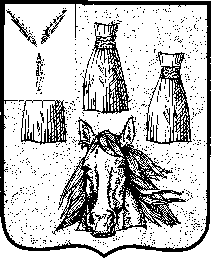 АДМИНИСТРАЦИЯСамойловского муниципального района Саратовской областиВ соответствии с Федеральным законом от 08.11.2011 № 257-ФЗ «Об автомобильных дорогах и о дорожной деятельности в Российской Федерации и о внесении изменений в отдельные законодательные акты Российской Федерации, Федеральным законом от 06 октября 2003 года № 131-ФЗ «Об общих принципах организации местного самоуправления в Российской Федерации», руководствуясь Уставом Самойловского муниципального района  Саратовской области,ПОСТАНОВЛЯЮ:1. Утвердить «Перечень автодорог общего пользования местного значения Самойловского муниципального района Саратовской области» согласно приложению к настоящему постановлению.2. Настоящее постановление разместить на официальном сайте администрации Самойловского муниципального района в сети Интернет.3.  Контроль за исполнением настоящего постановления возложить на  начальника отдела архитектуры, градостроительства и жилищно-коммунального хозяйства администрации Самойловского муниципального района.Глава Самойловского муниципального района Саратовской области                                            М.А. МельниковПриложение к постановлениюадминистрации Самойловскогомуниципального районаот  07.09.2021г. №  547ПЕРЕЧЕНЬавтомобильных дорог общего пользования местного значения Самойловского муниципального района Саратовской областиПОСТАНОВЛЕНИЕ07.09.2021г. № 547№ п/пНаименование автомобильной дорогиПротяженностьПокрытиеПокрытиеПокрытие№ п/пНаименование автомобильной дорогиПротяженностьа/бщебеньгрунт1.Автомобильная дорога «р.п.Самойловка – с.Голицыно» на участке км 25+464 – км 43+70017,287км17,2872.Автоподъезд  к п. Новосамойловский от автомобильной дороги  «р.п.Самойловка – с.Голицыно»1,702 км1,7023.Автоподъезд к с. Благовещенка от автомобильной дороги «р.п. Самойловка – с. Казачка» на участке км 8+385 – км 14+8426,457 км6,4574.Автоподъезд к с. Залесянка от автомобильной дороги «р.п. Самойловка – с.Казачка»8,597 км8,5975.Автомобильная дорога «с.Красавка-с.Полоцкое»11,287 км11,2876.Автомобильная дорога «с.Красавка – с. Воронино»11,144 км11,1447.Автоподъезд к с. Низовка от автомобильной дороги Р-207 «Пенза-Балашов-Михайловка-автомобильная дорога А-260»5,53 км2,43,138.Автоподъезд к с. Полтавка автомобильной дороги «с.Красавка – с. Полоцкое» 11,195 км11,1959.Автомобильная дорога «с.Тюменевка – с.Полтавка»10,753 км10,75310.Автоподъезд к с. Крийнички от автомобильной дороги Р-207 «Пенза-Балашов-Михайловка-автомобильная дорога А-260»11,242 км11,24211.Автомобильная дорога «с.Благовещенка – с.Александровка»3,372 км3,37212.Автомобильная дорога «с.Красавка – с. Николаевка»14,0 км 1413.Автоподъезд к с. Николаевка от автомобильной дороги «с.Святославка – п.Краснознаменский»15,815 км13,6772,13814.Автоподъезд к п. Тульский от «Автоподъезда к с. Николаевка от автомобильной дороги «с.Святославка – п.Краснознаменский»0,396 км0,39615.Автоподъезд к с. Воздвиженка от автомобильной дороги Р-207 «Пенза-Балашов-Михайловка-автомобильная дорога А-260»2,787км2,78716.Автоподъезд к п. Штейнгардт от автомобильной дороги «р.п. Самойловка – с. Казачка»2,0 км217.Автомобильная дорога «с.Залесянка – с.Ольшанка»4,0 км418.Автомобильная дорога «р.п. Самойловка – с. Благовещенка» на участке км 17+351- км 26+8509,499 км0,8998,619.Автомобильная дорога «с.Святославка – п. Передовой»10,3 км10,320.Автомобильная дорога  «с. Святославка – с. Новоалександровка»1,27 км1,2721.Автомобильная дорога  «п. Штейнгардт – п. Выскубов»1,5 км1,522.Автомобильная дорога «с.Хрущевка – п. Кириков»2,57 км2,5723.Автоподъезд к п. Алексеевский от «Автоподъезда к с. Залесянка от автомобильной дороги «р.п. Самойловка – с. Казачка»1,1 км1,124.Автоподъезд к с. Ковалевка от «Автоподъезда к с. Николаевка от автомобильной дороги «с. Святославка – п. Краснознаменский»5,56 км5,5625.Автоподъезд к с. Низовка от автомобильной дороги «с. Красавка – с. Воронино»2,5 км2,526.Автоподъезд к п. Еланский от «Автоподъезда к с. Николаевка от автомобильной дороги «с. Святославка – п. Краснознаменский»0,8 км0,827.Автоподъезд к с. Самородовка от «Автоподъезда к с. Крийнички от автомобильной дороги Р-207 «Пенза-Балашов-Михайловка-автомобильная дорога А-260»0,2 км0,228.Автомобильная дорога  «п.Краснознаменский (Самойловский район) -с.Ивановка (Балашовский район)»6,3 км6,329.Автомобильная дорога «п. Передовой (Самойловский район) –п.Степное (Балашовский район)» 3,6 км3,6итого 182,763 км121,0664,02957,668